[recipient.civility] [recipient.lastname],Je vous prie de bien vouloir trouver ci-joint…Je reste à votre disposition pour toute information complémentaire.Bien respectueusement.[userPrimaryEntity.address_town], le [signature.date;frm=dd/mm/yyyy(locale)]Patricia PETIT
Maire de Maarch-les-Bains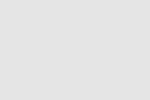 